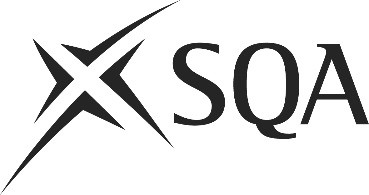 Unit IMPPO105 (J5MT 04) 	Report and Record Production Information in Food and Drink OperationsI confirm that the evidence detailed in this unit is my own work.I confirm that the candidate has achieved all the requirements of this unit.I confirm that the candidate’s sampled work meets the standards specified for this unit and may be presented for external verification.Unit IMPPO105 (J5MT 04) 	Report and Record Production Information in Food and Drink OperationsThis page is intentionally blankUnit IMPPO105 (J5MT 04)	Report and Record Production Information in Food and Drink OperationsUnit IMPPO105 (J5MT 04) 	Report and Record Production Information in Food and Drink OperationsUnit IMPPO105 (J5MT 04) 	Report and Record Production Information in Food and Drink OperationsUnit IMPPO105 (J5MT 04) 	Report and Record Production Information in Food and Drink OperationsSupplementary evidenceCandidate’s nameCandidate’s signatureDateAssessor’s nameAssessor’s signatureDateCountersigning — Assessor’s name(if applicable)Countersigning — Assessor’s signature(if applicable)DateInternal verifier’s nameInternal verifier’s signatureDateCountersigning — Internal verifier’s name(if applicable)Countersigning — Internal verifier’s signature(if applicable)DateExternal Verifier’s initials and date (if sampled)Unit overviewThis standard covers the skills and knowledge needed for you to report and record production information in food and drink operations and the associated supply chain. Sufficiency of evidenceThere must be sufficient evidence to ensure that the candidate can consistently achieve the required standard over a period of time in the workplace or approved realistic working environment.Performance criteriaWhat you must do:There must be evidence for all Performance Criteria (PC).            Record operational activitiesIdentify information and data that needs to be reported Identify the method of recording information and data in accordance with company procedures Record information and data you have collected Complete records in accordance with company procedures Process and store records in accordance with company proceduresReport on operational activitiesIdentify information and events that need to be reportedReport information and events to the appropriate person or peopleEvidence referenceEvidence descriptionDatePerformance criteriaPerformance criteriaPerformance criteriaPerformance criteriaPerformance criteriaPerformance criteriaPerformance criteriaEvidence referenceEvidence descriptionDateWhat you must doWhat you must doWhat you must doWhat you must doWhat you must doWhat you must doWhat you must doEvidence referenceEvidence descriptionDate1234567Knowledge and understandingKnowledge and understandingEvidence referenceand dateWhat you must know and understandWhat you must know and understandEvidence referenceand dateFor those knowledge statements that relate to how the candidate should do something, the assessor may be able to infer that the candidate has the necessary knowledge from observing their performance or checking products of their work. In all other cases, evidence of the candidate’s knowledge and understanding must be gathered by alternative methods of assessment (eg oral or written questioning).For those knowledge statements that relate to how the candidate should do something, the assessor may be able to infer that the candidate has the necessary knowledge from observing their performance or checking products of their work. In all other cases, evidence of the candidate’s knowledge and understanding must be gathered by alternative methods of assessment (eg oral or written questioning).Evidence referenceand date1Situations, events, problems and information that needs reporting2Why it is important to report clearly, concisely and accurately3Why it is important to establish facts before reporting4Why it is important to provide adequate detail when reporting5Why it is important to report within required timescales6Types of information and data that need to be recorded7People to whom reports should be made8Principles of verbal and written reporting9Reporting by electronic means10Methods of recording information and data11The importance of working with others to obtain and check information12Consequences of inaccurate reporting13Why it is important to record information and data methodically14Why it is important to record information and data accurately and the consequences of errors in doing so15How to process and store information and data16The purpose of records in the maintenance of traceability17The importance of traceability in quality assurance18The concept of due diligence including legal defenceEvidenceEvidenceDate123456Assessor feedback on completion of the unit